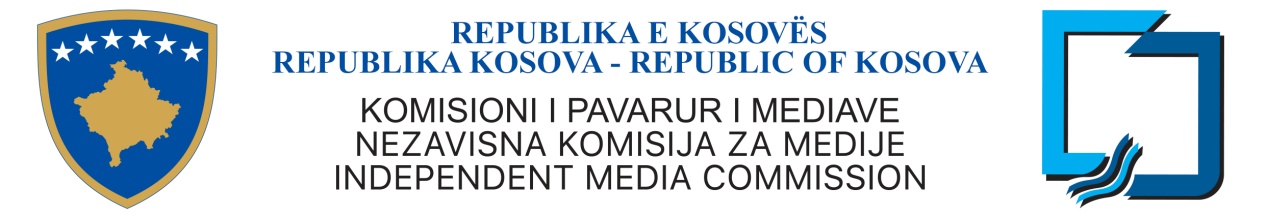 Deklaratë për aplikantët Unë________________________  me numër të identifikimit _____________________ dhe nënshtetësi të Kosovës, deklaroj se:󠇝 Nuk jam anëtar i ndonjë organit udhëheqës të një partie politike dhe nuk kam qenë në këto pozita gjatë dy (2) viteve të fundit.󠇝 Nuk  kam interes financiar të drejtpërdrejtë ose përfaqësojë këtë interes, punojë ose të kem punuar në ndonjë transmetues në punët e telekomunikimit ose të transmetimit në dy (2) vitet e fundit.󠇝 Nuk jam pronar apo bashkëpronar i subjekteve të licencuara nga KPM-ja, platformave mediale apo gazetave online, produksioneve të pavarura të shërbimeve mediale audiovizuale ose bizneseve reklamuese si dhe anëtarët e familjes së ngushtë të tyre. Përmes kësaj deklarate zotohem se jam në pajtueshmëri me nenin 6, të Rregullores Nr. 04/2023 për Pranimin, Emërimin, Vlerësimin dhe Disiplinën e Kryeshefit Ekzekutiv të Zyrës Ekzekutive të KPM-së si dhe me kriteret e parapara në konkursin për procedurën e rekrutimit të Kryeshef Ekzekutiv të KPM-së.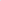 ___________________________                                                    _______________________Nënshkrimi				               Data 